Works available by 15 February 2024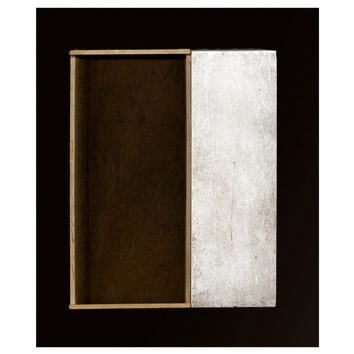 Richard Fleischner
img.030, ed. 2/8, 2019
Dye-sublimation print
44 1/4 x 36 3/4 inches
Edition of 8 + 2 AP$ 20,000 
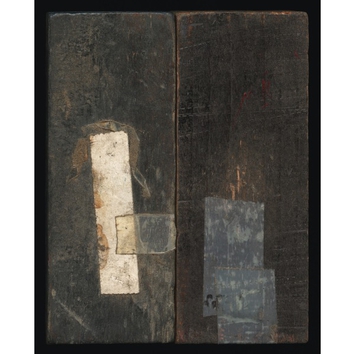 Richard Fleischner
Untitled #1068 High Res, 2023-2024
Epson Ultrachrome Professional archival prints on Epson cold press natural paper

edition of 3 + 2 AP
70 7/8 x 57 1/2 inches$ 42,000 
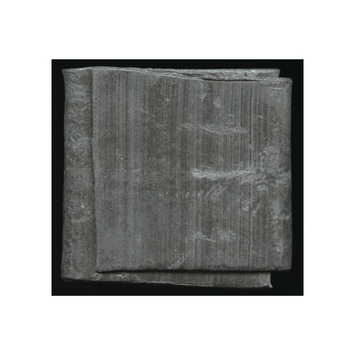 Richard Fleischner
Untitled #1077 High Res, 2023-2024
Epson Ultrachrome Professional archival prints on Epson cold press natural paper

edition of 5 + 2 AP
18 x 19 1/16 inches
Framed dimensions 27 3/4 x 28 7/8 inches$ 18,000 
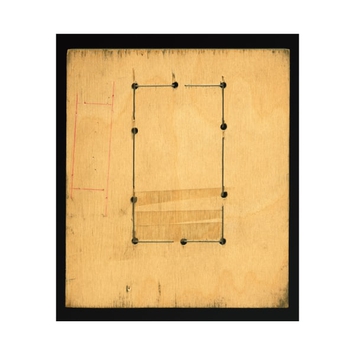 Richard Fleischner
Untitled #923 High Res, 2023-2024
Epson Ultrachrome Professional archival prints on Epson cold press natural paper

edition of 5 + 2 AP
37 1/2 x 32 1/2 inches$ 22,000 
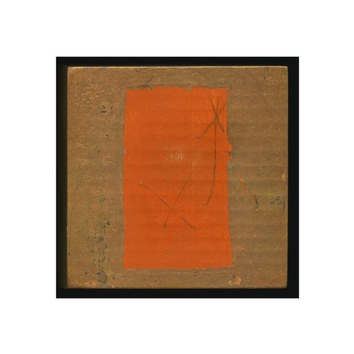 Richard Fleischner
Untitled #1070 High Res, 2023-2024
Epson Ultrachrome Professional archival prints on Epson cold press natural paper

edition of 5 + 2 AP
18 x 18 1/16 inches
Framed dimensions 27 3/4 x 27 7/8 inches$ 18,000 
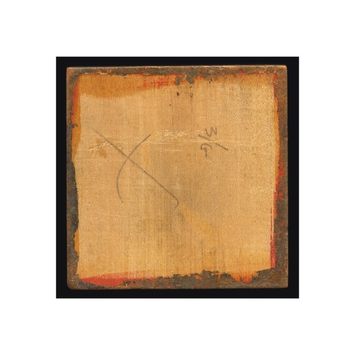 Richard Fleischner
Untitled #1072 High Res, 2023-2024
Epson Ultrachrome Professional archival prints on Epson cold press natural paper

edition of 5 + 2 AP
18 x 18 1/16 inches
Framed dimensions 27 3/4 x 27 7/8 inche$ 18,000 
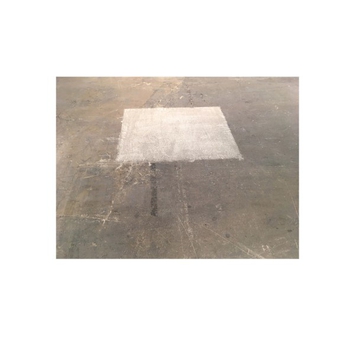 Richard Fleischner
Floating Square 2020 High Res, 2023-2024
Epson Ultrachrome Professional archival prints on Epson cold press natural paper

edition of 5 + 2 AP
8 1/2 x 11 inches
Framed dimensions 14 3/8 x 16 1/2 inches$ 12,000 
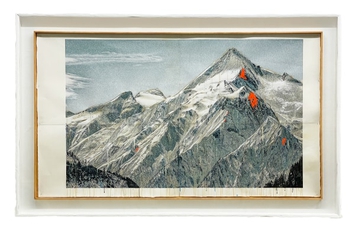 Doug and Mike Starn
MTN 621, ed. 2/3, 2021-2022
Acrylic paint on Ultrachrome K3 Epson ink jets prints on gelatin hand-coated Zerkall paper, scotch tape
Framed dimensions 59 x 96 inches$ 75,000 
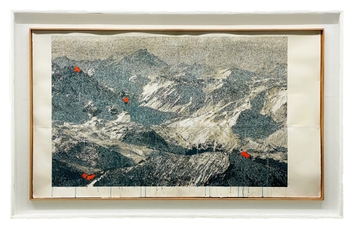 Doug and Mike Starn
MTN 123 CROP 2, ed. 1/3, 2021-2022
Acrylic paint on Ultrachrome K3 Epson ink jet print on gelatin hand-coated Zerkall paper, Scotch tape
35 x 58 1/2 inches
Framed dimensions 41 x 65 inches$ 35,000 
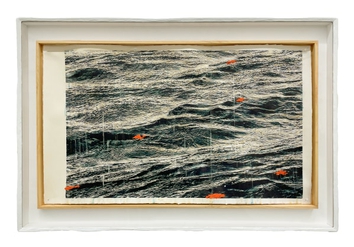 Doug and Mike Starn
SCP 2228A, ed. 2/9, 2021-2022
Acrylic paint on Ultrachrome K3 Epson ink jet print on gelatin hand-coated Zerkall paper, Scotch tape
19 x 32 inches
Framed dimensions 24 1/2 x 36 1/2 inches$ 18,000 
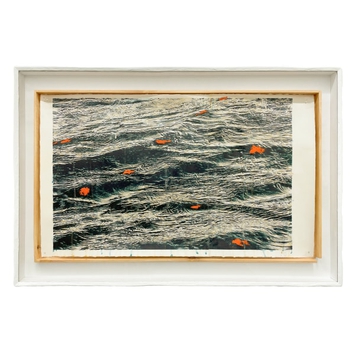 Doug and Mike Starn
SCP 2228B ed. 3/9, 2021-2022
Acrylic paint on Ultrachrome K3 Epson ink jet print on gelatin hand-coated Zerkall paper, Scotch tape
19 x 32 inches
Framed dimensions 24 1/2 x 36 1/2$ 18,000 
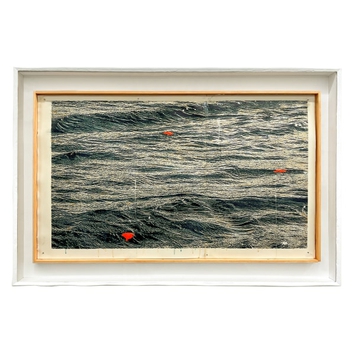 Doug and Mike Starn
SCP 22293B, ed. 3/9, 2021-2022
Acrylic paint on Ultrachrome K3 Epson ink jet print on gelatin hand-coated Zerkall paper, Scotch tape
19 x 32 inches
Framed dimensions 24 1/2 x 36 1/2 inches$ 18,000 
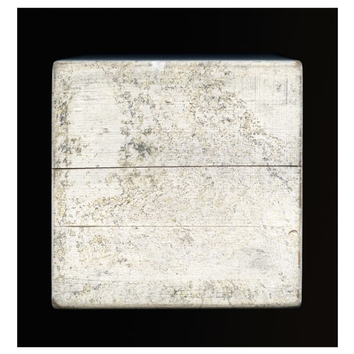 Richard Fleischner
img.496, ed. 1/8, 2020
Dye-sublimation print
38 x 35 3/4 inches
Edition of 8 + 2 AP$ 20,000 
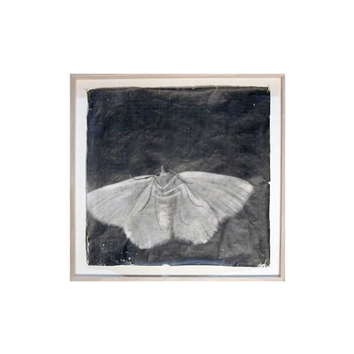 Doug and Mike Starn
Attracted to Light 37, ed. 4/10, 2002-2003
Toned Silver Print on Thai Mulberry Paper
20 x 20 inches
Framed dimensions 26 x 26 inches$ 12,500 
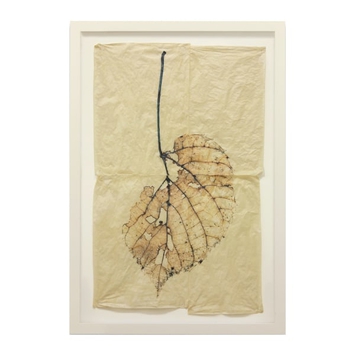 Doug and Mike Starn
Black Pulse 6, AP1, 2000-2015
Epson K3 Ultrachrome inkjet print with Albumen and encaustic on Gampi paper, Scotch tape, and glue
Framed dimensions 49 1/2 x 34 1/2 inches$ 26,500 
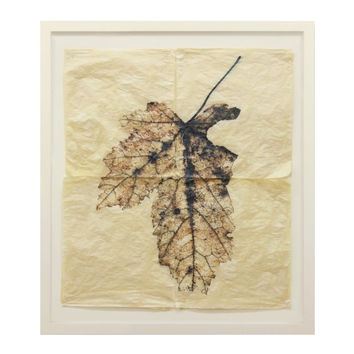 Doug and Mike Starn
Black Pulse 3, AP2, 2000-2015
Epson K3 Ultrachrome inkjet print with Albumen and encaustic on Gampi paper, Scotch tape, and glue
Framed dimensions 41 1/2 x 34 1/2 inches
36 x 29 inches$ 29,000 
